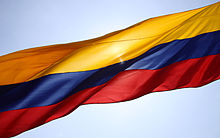 Vous venez d’être informés qu’un enfant vous attend en Colombie. Nous nous en réjouissons avec vous et vous prions de bien vouloir trouver ci-joint des documents vous permettant de préparer votre séjour en Colombie et qui, nous l'espérons, répondront au plus près aux questions que vous vous posez avant de partir.L’APAEC étant une association loi 1901 qui fonctionne sans aucune subvention, ses moyens sont très restreints. Nous nous permettons par ailleurs de vous joindre un formulaire d’adhésion qui vous permettra d'être avisés par courrier de toutes les manifestations que nous organisons, d'être informés des dernières informations importantes que nous avons pu recueillir en Colombie ou ailleurs, et de lire dans notre LETTRE DE L'APAEC des témoignages, des conseils et des analyses sur tout ce qui concerne l'adoption en Colombie et la vie de l’association. Nous vous remercions de nous aider à maintenir à jour ce dossier pour les prochains lecteurs en nous adressant vos commentaires au siège social de l’APAEC, sur notre site Internet, sur notre forum ou encore à un des délégués APAEC.NOTE IMPORTANTE : Pour simplifier la terminologie (et alléger les phrases !), ce document décrit les procédures d’une adoption par l’intermédiaire de l’ICBF (Institut Colombien du Bien-être Familial). Elles sont identiques en cas d’adoption par une œuvre colombienne, à la seule différence que l’avocat (choisi par l’œuvre et non par vous) vous expliquera toutes les formalités et vous accompagnera. Ceci étant, l’œuvre reconnue par l’État mais non subventionnée par celui-ci, demandera, dans la plupart des cas, un don (d’un montant variable selon les œuvres, mais parfois non négligeable). En revanche, l’ICBF – organisme public – ne demande aucun don ni frais de dossier.Le dossier n° 3 de l’APAEC traite des informations concernant les démarches pour préparer votre voyage en Colombie en démarche individuelle auprès de l’ICBF. Il contient des documents utiles à la constitution du dossier administratif que vous transmettrez à l’AFA, et l’ICBF.Nous espérons que ces divers documents vous aideront efficacement à constituer votre dossier sans difficulté. N’hésitez pas à nous rejoindre sur notre forum, http://fr.groups.yahoo.com/group/AdoptionColombie ou sur notre page facebook https://www.facebook.com/associationapaec/ où vous pourrez poser des questions, recevoir des réponses et échanger des idées. L’APAEC étant une association loi 1901 qui fonctionne sans aucune subvention, ses moyens sont très restreints. Nous nous permettons par ailleurs de vous joindre un formulaire d’adhésion qui vous permettra d'être avisés par courrier de toutes les manifestations que nous organisons, d'être informés des dernières informations importantes que nous avons pu recueillir en Colombie ou ailleurs, et de lire dans notre LETTRE DE L'APAEC des témoignages, des conseils et des analyses sur tout ce qui concerne l'adoption en Colombie et la vie de l’association. Nous vous remercions de nous aider à maintenir à jour ce dossier pour les prochains lecteurs en nous adressant vos commentaires au siège social de l’APAEC, sur notre site Internet, sur notre forum ou encore à un des délégués APAEC.CHAPITRE 1 – L’APAECI – Qu’est-ce que l’APAEC …………………………………………………………………………………………….……II – Le réseau APAEC ………………………………………………………………………………………….………………III – Les permanences téléphoniques …………………………………………………………………………………IV – Les principaux sigles et termes particuliers …………………………………………………………………p-3p-5p-7p-8CHAPITRE 2 – L’ANNONCE DE L’ENFANT et LA PRÉPARATIONI – Attribution de l’enfant par une régionale de l’ICBF .……………………………………………………..II – Transmission du dossier de l’enfant …………………………………………………………………………..III – Documents à préparer pour le juge ……..………………………………..…………………………………..IV – Documents à rassembler avant le départ ………………………………………………………………….V – Visa adoption – Visa V « Visitante » ..………………………………………………………………………….VI – Billets d’avion …………………………………………………………………………………………………………..VII – Congés Pré-adoption ……………………………………………………………………………………………….VIII – Dernières recommandations …………………………………………………………………………………..CHAPITRE 3 – LA PROCÉDURE EN COLOMBIELa sécurité en Colombie ……………………………………………………………………………………………………II – Les règles de déplacement …………………………………………………………………………………………..III – L’arrivée en Colombie …………………………………………………………………………………………………IV – La cédula extranjeria ………………………………………………………………………………………………….V – La rencontre avec votre enfant ……………………………………………………………………………………VI – La procédure administrative ……………………………………………………………………………………….VI – les précautions avant de partir ………………………………………………………………………………….VIII– Le budget …………………………………………………………………………………………………………………IV – Les frais médicaux ………………………………………………………………………………………………………p-9p-10p-11p-11p-13p-14p-15p-16p-17p-17p-18p-18p-19p-19p-25p-26p-26ANNEXESI – Modèle de Poder …………………………………………….……………………………………………...............II – Bibliographie pour enfants ….……………………………………………………………………………………..III – Bulletin d’adhésion …………………………………………………………………………………………………….p-28p-30p-31